Programme de soutien financier En Estrie, ça bouge!
Volet Activité physique, sportive et de plein air - Été-automne 2024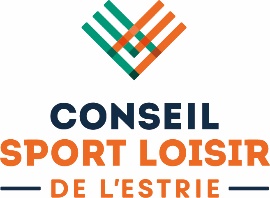 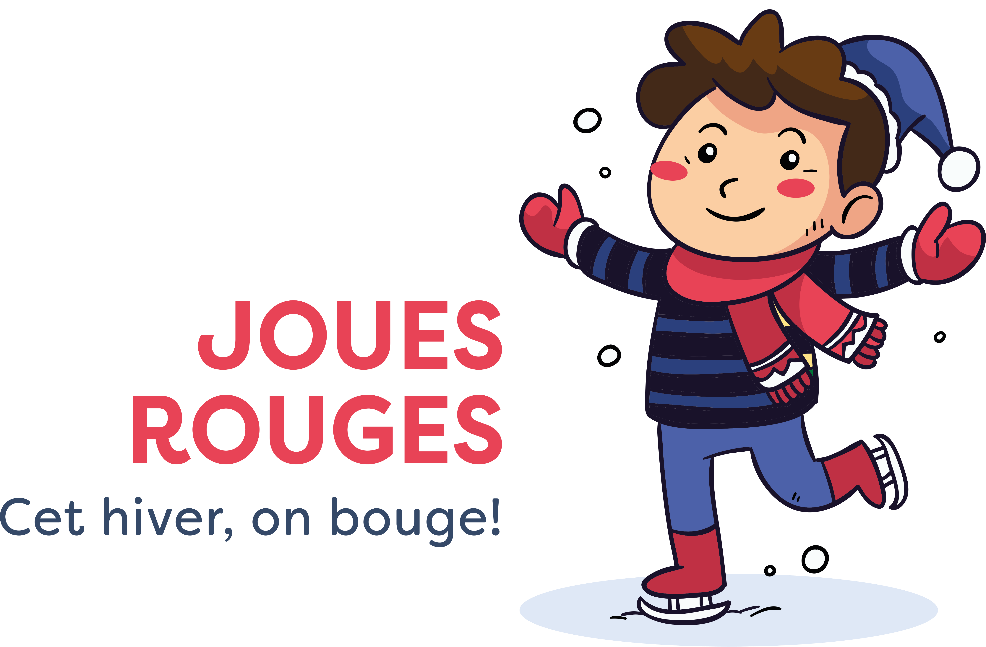 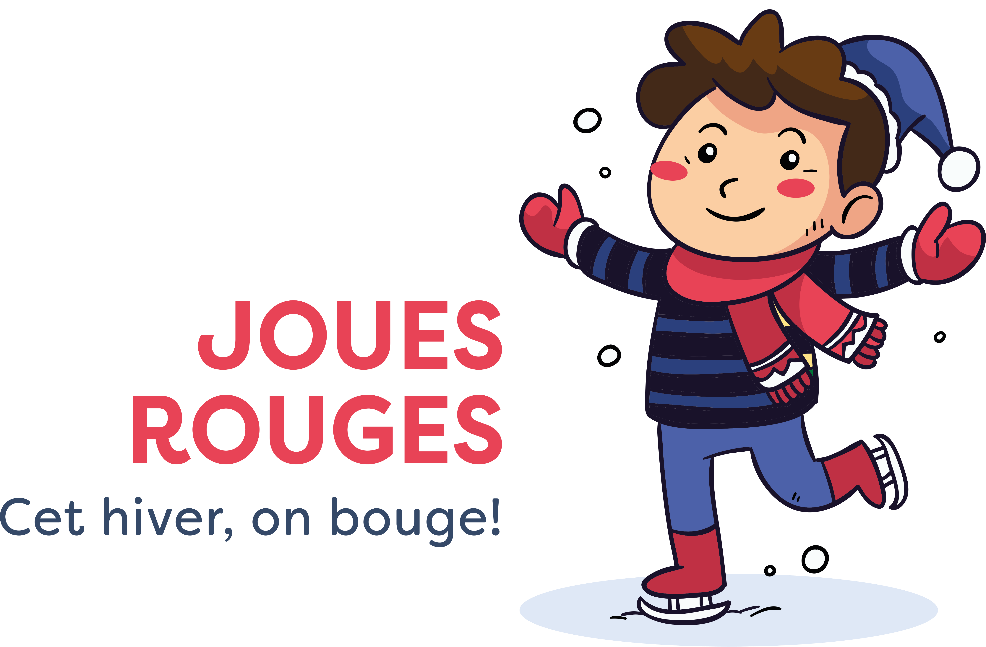 BILAN DU PROJET1. Informations2. Portrait sommaire du projet réaliséRésumez en quelques mots la réalisation du projet (date/période de réalisation, type d’activité, le projet s’est-il déroulé comme prévu ? Les résultats visés ont-ils été atteints ?).3. Portrait des dépenses Identifiez les montants réels par types de dépenses.Joindre une copie des factures égalant le montant de l’aide financière accordée (nous remboursons 90 % des dépenses admissibles). Rappel - Les dépenses suivantes ne sont pas admissibles : dépenses destinées à un participant/citoyen 
(ex. : prix de participation, articles promotionnels), frais d’achat de nourriture, projets d’immobilisations, frais de transport et de livraison (sauf pour autobus), taxes. Voir le Guide du demandeur pour toutes les dépenses non admissibles.Merci de joindre également quelques photos de votre projet, que nous ajouterons à votre dossier (facultatif).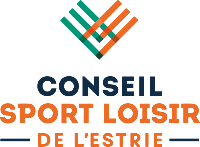 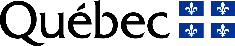 Nom de la corporationNom du responsable de la demandeAdresse électroniqueTéléphoneTitre du projetNombre de participantsCOÛT RÉEL DU PROJET      $RÉPARTITION DES DÉPENSESTypes de dépensesMontantDépenses admissibles Dépenses admissibles Dépenses admissibles Ressources humaines (spécialistes, honoraires)      $Ressources humaines (spécialistes, honoraires)      $Frais de promotion      $Frais de promotion      $Achat / location et installation de matériel / équipements      $Achat / location et installation de matériel / équipements      $Achat / location et installation de matériel / équipements      $Réalisation d’aménagements         $Réalisation d’aménagements         $Droits d’entrée / fournisseurs de services      $Droits d’entrée / fournisseurs de services      $Coordination du projet (maximum 10%)      $Autres dépenses, précisez      $Autres dépenses, précisez      $Autres dépenses, précisez      $Dépenses non admissiblesDépenses non admissiblesDépenses non admissiblesTaxes      $Autres, précisez      $Autres, précisez      $Autres, précisez      $Autres, précisez      $Autres, précisez      $TOTAL DES DÉPENSESTOTAL DES DÉPENSES      $